Delicious Recipes Featuring Wisconsin ProduceWhen you grow up in the Midwest, there are always certain things that we look forward to, and the arrival of fresh produce is definitely one. For us here in Wisconsin, we have the privilege of having delicious, locally-grown food to enjoy throughout the warmer months, like sweet, ripe strawberries and hearty potatoes. With the help of Something Special from Wisconsin™, let’s take a deeper dive into some tasty recipes that highlight Wisconsin associations and their delicious products.Wisconsin Berry Growers Association:This is a non-profit organization committed to informing the public of the production and promotion of Wisconsin-grown strawberries, blueberries, and raspberries. It focuses on the healthy and flavorful components of the berries and the fun surrounded by visiting a farm near you! Above are three different recipes each highlighting a special berry.Wisconsin Fresh Market Vegetable Growers Association Product:The organization focuses on anyone who has a passion for the marketing or growing of fresh market vegetables. Promoting and protecting Wisconsin producers, cooperating with the University of Wisconsin, holding educational meetings, and being an overall voice in the vegetable industry are the main purposes. Above is a recipe where you can feature locally-sourced fresh market vegetables to make it extra special.The Wisconsin Potato and Vegetable Growers Association: This is an organization that focuses on the promotional, marketing, and educational materials to help inform people of everything there is to know about Wisconsinites’ favorite veggies. Wisconsin potatoes are among some of the best around. They are rich in fiber, vitamin B6, antioxidants, and the list goes on. Not only do they have great health benefits, but they are also packed full of flavor. And with the recipe above you can kick off the season with your own delectable treat!The Wisconsin Grape Growers:The non-profit association is an agricultural organization focused on viticulture in Wisconsin. They are dedicated to promoting, researching, and protecting the art and science of the cultivation of grapevines in the Wisconsin area. Another main benefit is they are committed to educating and uniting growers. Above is a unique and tasty recipe to showcase Wisconsin-grown grapes.The Wisconsin Apple Growers Association:This is an organization that focuses on the promotion of the apple industry in Wisconsin to showcase its superiority. With the combination of the glacier created soil, pure water, warm summers and crisp autumns, the apples here are special to Wisconsin. Above is a mouthwatering recipe where you too can feature our local favorite.The Wisconsin State Cranberry Growers Association:The association is dedicated to helping the cranberry industry in Wisconsin prosper with the use of public communication, environmental stewardship, grower information, and sound governmental policies. There are more cranberries grown here in Wisconsin than any other state, and more than half of the entire world supply! Above is a recipe to show off their tart zing in every bit!What are your favorite recipes using local products? Share with us on social media using #DiscoverWisconsin.Something Special from Wisconsin™ is a trademarked program administered by the Division of Agricultural Development at the Wisconsin Department of Agriculture, Trade and Consumer Protection since 1983. Every dollar spent on Something Special from Wisconsin™ products and services supports local farmers, food processors, entrepreneurs, our communities and livelihood, as well as the Wisconsin way of life. Something Special from Wisconsin™ products are unique and of the highest quality, making them perfect for gift-giving, special occasions and every day!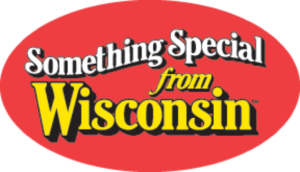 Maddi George is a member of the Discover Wisconsin crew. Growing up in Dubuque, Iowa, Wisconsin had always been like a second home to her. She is junior at Edgewood College in Madison for marketing and photography. Nothing gets her more excited than exploring everything Wisconsin has to offer. Tune into Discover Wisconsin TV Saturday mornings at 10 on Fox Sports Wisconsin. (Twitter: @DiscoverWI)